Guess the FilmCan you guess the film from the picture clue below?  (Answer at the bottom of the page.)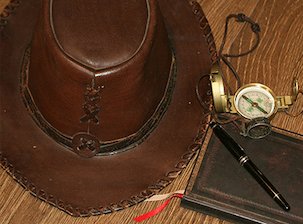 Time to get creative and busy with a camera.  Think of a film of which could make a similar picture clue.  Collect the items needed and getting snapping.  Email your photo to the school.  We hope to make a school quiz.“Indiana Jones” - Did you guess it? 